Inclusive Teaching Toolkit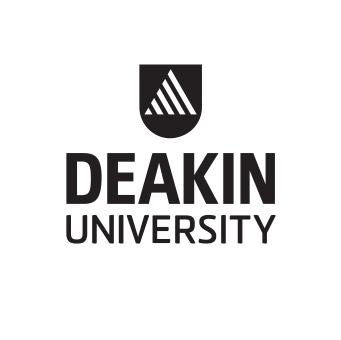 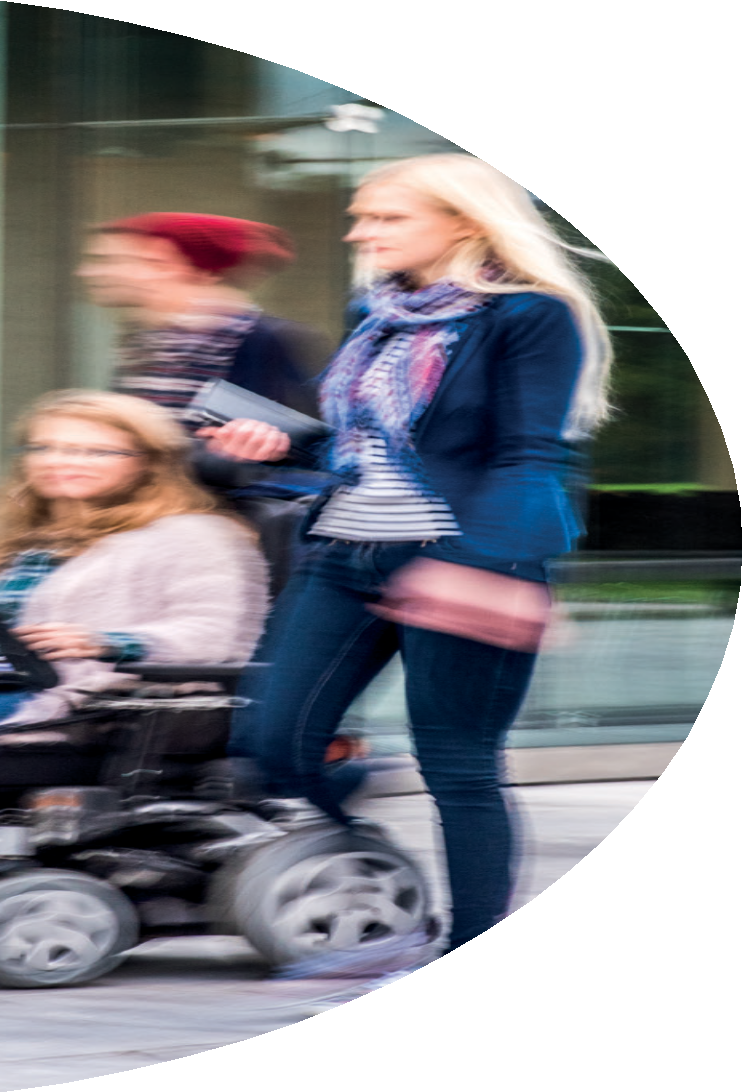 Quick and easy teaching tips, strategies and resourcesDeakin has a very diverse community of students and staﬀ that spans axes of diﬀerence including nationality, language, culture, gender, sexuality, religion, and socio-economic status. Inclusive teaching means rethinking the ways in which we teach, design and deliver curriculum and assessment in order that learning is engaging, meaningful, relevant and accessible to all students.To teach inclusively is not just an aspirational goal: all Australian higher education providers are obliged under the Australian Higher Education Standards Framework (2015) to use inclusive teaching and learning approaches and practices:[T]o accommodate student diversity, including theunder-representation and/or disadvantage experienced by identiﬁed groups, and create equivalent opportunities for academic success regardless of students’ backgrounds.Deakin is at the forefront of implementing inclusive practices into teaching and learning and has developed the Inclusive Teaching Toolkit to help you ﬁnd simple and inspired ways to:include, engage and motivate all of your studentsteach large groups of students more eﬀectivelyadopt creative ideas to energise your seminar activitiesensure your assessment tasks oﬀer all of your students a fair test of their learningmake your teaching resources accessible for students with a range of abilitiesmake group work a more truly collaborative experience for all participantsﬁnd answers to frequently asked questions as a new teacher here at Deakin.To help you help your students, go to the Inclusive Teaching Toolkit now! Don’t forget to subscribe to ensure you receive the latest news, events and teaching tips directly into your inbox.blogs.deakin.edu.au/iccbdeakin.edu.auDeakin University CRICOS Provider Code: 00113B